江苏省进出口商会关于举办“商事法律案例研析”培训的通知各会员企业：    为了帮助企业管理人员了解商事法律知识，增强商事法律意识和合规行为能力，促进我省外经贸企业健康发展，我会与河海大学商学院于6月21日下午在河海大学共同举办商事法律案例研析培训，特邀河海大学商学院博士生导师杨晨教授授课，欢迎各会员企业积极参加。有关事项通知如下：培训内容以商事合同的订约程序、效力辨析、履约规则、变更终止、违约解纠等为探析线索，进行个案研析。二、参培对象企业业务经理、法务及相关人员，约40-50人三、培训时间6月21日周四下午（14：00—16：30）四、培训地点南京河海大学商学院江宁校区博学搂辅楼411（南京市江宁区佛城西路8号）    五、培训费用    商会会员单位免收培训费六、报名方式及联系人参会人员请于6月20日前将回执电邮或传真至商会，或通过商会网站通知公告栏在线报名（网址：http://www.jccief.org.cn/v-1-11182.aspx）        联系人：赵静  杨海宁电  话：025-52308656	  传 真：025-52308982手  机：13584081079    邮  箱：1493437978@qq.com 附件1：专家介绍    附件2：参会回执附件3：行车路线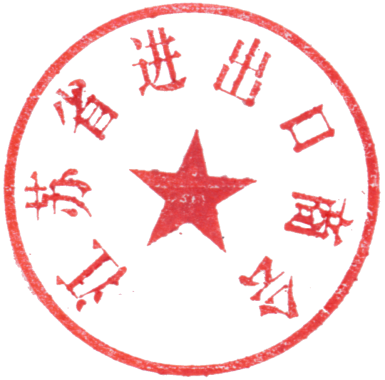                         江苏省进出口商会                             2018年6月13日附件1：专家介绍杨晨教授，博士生导师，先后毕业于上海海运学院水运经济系、南京大学法律系、河海大学水利水电工程学院，获经济、法律、水利水电管理等学士及博士学位；马里兰大学（ At College Park ）高级访问学者。　　现任国家知识产权局专家库入选专家、中国高校知识产权研究会常务理事、江苏省知识产权局专家顾问和评审委员、苏州市和南京市科技管理咨询专家；河海大学知识产权研究所所长。杨教授长期从事知识产权战略管理、科技创新管理、技术创新团队和知识管理等领域的教学与科研工作。主要研究方向为区域知识产权竞争力、知识产权战略管理与服务、科技创新与知识管理、企业技术创新与自主知识产权品牌管理等。曾在国家知识产权局系统讲授区域知识产权战略实施绩效测评体系及方法等课程，并为中国水电顾问集团成都勘察设计研究院、昆明勘察设计研究院、深圳水务局等MBA及硕士专业讲授多门课程；近五年来先后指导硕士30余名，博士20余名。附件2：参会回执附件3：行车路线乘车路线：从南京禄口机场、南京南站乘坐地铁S1线到佛城西路站，南京火车站乘地铁1号线至南京南站站内换乘S1线到佛城西路站下，步行8分钟从河海大学南门入。驾车路线：至江苏省南京市江宁区将军大道66号河海大学东门入姓名单位职务联系方式